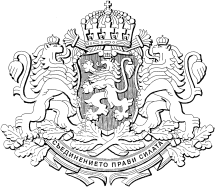 Р Е П У Б Л И К А   Б Ъ Л Г А Р И Я М И Н И С Т Е Р С К И   С Ъ В Е ТПроектР  Е  Ш  Е  Н  И  Е  № …………………от ……………………. годинаЗА одобряване на законопроектНа основание чл. 87, ал. 1 от Конституцията на Република БългарияМинистерският съветРеши:1. Одобрява проекта на Закон за изменение и допълнение на Закона за посевния и посадъчния материал.	2. Предлага на Народното събрание да разгледа и приеме законопроекта        по т. 1.	3. Министърът на земеделието, храните и горите да представи законопроекта по т. 1 в Народното събрание.МИНИСТЪР-ПРЕДСЕДАТЕЛ:                                                    БОЙКО БОРИСОВГЛАВЕН СЕКРЕТАР на Министерския съвет:		 ВЕСЕЛИН ДАКОВГлавен секретар на Министерството на земеделието, храните и горите:                     Георги Стоянов Директор на дирекция „Правна” в МЗХГ:                                                                                    Ася Стоянова